22497VIC Course in Concrete Precast RectificationThis course has been accredited under Part 4.4 of the Education and Training Reform Act 2006.Accreditation period: 1 January 2019 to 30 June 2024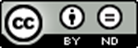 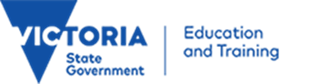 © State of Victoria (Department of Education and Training) 2018.Copyright of this material is reserved to the Crown in the right of the State of Victoria. This work is licenced under a Creative Commons Attribution-NoDerivs 3.0 Australia licence (more information is available here). You are free to use, copy and distribute to anyone in its original form as long as you attribute Skills Victoria, Department of Education and Training (DET) as the author, and you licence any derivative work you make available under the same licence.DisclaimerIn compiling the information contained in and accessed through this resource, the Department of Education and Training has used its best endeavours to ensure that the information is correct and current at the time of publication but takes no responsibility for any error, omission or defect therein.To the extent permitted by law, DET, its employees, agents and consultants exclude all liability for any loss or damage (including indirect, special or consequential loss or damage) arising from the use of, or reliance on the information contained herein, whether caused or not by any negligent act or omission. If any law prohibits the exclusion of such liability, DET limits its liability to the extent permitted by law, for the resupply of the information.Third party sitesThis resource may contain links to third party websites and resources. DET is not responsible for the condition or content of these sites or resources as they are not under its control.Third party material linked from this resource is subject to the copyright conditions of the third party. Users will need to consult the copyright notice of the third party sites for conditions of usage.Table of contentsSection A: Copyright and course classification information	41.	Copyright owner of the course	42.	Address	43.	Type of submission	44.	Copyright acknowledgement	45.	Licensing and franchise	56.	Course accrediting body	57.	AVETMISS information	68.	Period of accreditation	6Section B: Course information	71.	Nomenclature	71.1	Name of the qualification	71.2	Nominal duration of the course	72.	Vocational or educational outcomes	72.1	Purpose of the course	73.	Development of the course	83.1	Industry/enterprise/ community needs	83.2	Review for  re-accreditation	114.	Course outcomes	124.1	Qualification level	124.2	Employability skills	124.3	Recognition given to the course (if applicable)	124.4	Licensing/regulatory requirements  (if applicable)	125.	Course rules	125.1	Course structure	125.2	Entry requirements	146.	Assessment	146.1	Assessment strategy	146.2	Assessor competencies	157.	Delivery	157.1	Delivery modes	157.2	Resources	168.	Pathways and articulation	169.	Ongoing monitoring and evaluation	17Section C - Units of competency	18Section A: Copyright and course classification information Section B: Course informationSection C - Units of competency The following is a list of imported units of competency for the course, which can be downloaded from the National Register (https://training.gov.au/):The following is a list of the units of competency developed for the course that complies with the current requirements from the Training Package Development Handbook and is detailed in this section of the course document:Version HistoryVersion 1.1Accreditation period extended by six months to 30 June 2024Copyright owner of the course Copyright of this course is held by the Department of Education and Training, Victoria.© State of Victoria (Department of Education and Training) 2018. Copyright of this course is held by the Department of Education and Training, Victoria.© State of Victoria (Department of Education and Training) 2018. AddressExecutive Director Engagement, Participation and Inclusion DivisionHigher Education and Skills GroupDepartment of Education and Training (DET)GPO Box 4367 MELBOURNE  VIC  3001Organisational contactManager Training Products 
Higher Education and Skills Group 
Telephone: (03) 9637 2000 
Email: course.enquiry@edumail.vic.gov.auDay-to-day contactCurriculum Maintenance Manager (CMM), Building Industries 
Holmesglen Institute 
PO Box 42 
HOLMESGLEN  VIC  3148 
Telephone: (03) 9564 1987 
Email: teresa.signorello@holmesglen.edu.auExecutive Director Engagement, Participation and Inclusion DivisionHigher Education and Skills GroupDepartment of Education and Training (DET)GPO Box 4367 MELBOURNE  VIC  3001Organisational contactManager Training Products 
Higher Education and Skills Group 
Telephone: (03) 9637 2000 
Email: course.enquiry@edumail.vic.gov.auDay-to-day contactCurriculum Maintenance Manager (CMM), Building Industries 
Holmesglen Institute 
PO Box 42 
HOLMESGLEN  VIC  3148 
Telephone: (03) 9564 1987 
Email: teresa.signorello@holmesglen.edu.auType of submissionAccreditationAccreditationCopyright acknowledgementCopyright of the following units of competency from nationally endorsed training packages is administered by the Commonwealth of Australia and can be accessed here.© Commonwealth of AustraliaThe following units of competency:CPCCWHS1001 Prepare to work safely in the construction industryCPCCCM3001 Operate elevated work platforms up to 
11 metresare from the CPC Construction, Plumbing and Services Training Package.The following units of competency:CPCCOHS2001A Apply OHS requirements, policies and procedures in the construction industryCPCCCO2021A Handle concreting materialsCPCCCM2010B Work safely at heightsCPCCCLSF2001A Licence to erect, alter and dismantle scaffolding basic levelare from the CPC08 Construction, Plumbing and Services Training Package.Copyright of the following units of competency from nationally endorsed training packages is administered by the Commonwealth of Australia and can be accessed here.© Commonwealth of AustraliaThe following units of competency:CPCCWHS1001 Prepare to work safely in the construction industryCPCCCM3001 Operate elevated work platforms up to 
11 metresare from the CPC Construction, Plumbing and Services Training Package.The following units of competency:CPCCOHS2001A Apply OHS requirements, policies and procedures in the construction industryCPCCCO2021A Handle concreting materialsCPCCCM2010B Work safely at heightsCPCCCLSF2001A Licence to erect, alter and dismantle scaffolding basic levelare from the CPC08 Construction, Plumbing and Services Training Package.The following unit of competency:TLILIC0005 Licence to operate a boom-type elevating work platform (boom length 11 metres or more)is from the TLI Transport and Logistics Training Package.Licensing and franchiseLicensing and franchiseCopyright of this material is reserved to the Crown in the right of the State of Victoria. © State of Victoria (DET) 2018.This work is licenced under a Creative Commons Attribution-NoDerivs 3.0 Australia licence available here.You are free to use, copy and distribute to anyone in its original form as long as you attribute Higher Education and Skills Group, DET as the author and you licence any derivative work you make available under the same licence.Request for other use should be addressed to:Executive Director
Engagement, Participation and Inclusion Division
Higher Education and Skills Group
Department of Education and Training (DET)
Email: course.enquiry@edumail.vic.gov.auCopies of this publication can be downloaded free of charge from the DET website available here.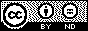 Course accrediting bodyCourse accrediting bodyVictorian Registration and Qualifications Authority (VRQA)AVETMISS informationANZSCO code – 6 digit Australian and New Zealand Standard Classification of Occupations338212 ConcreterASCED code – 4 digit Field of Education0403 BuildingNational course code22497VICPeriod of accreditation  1 January 2019 to 31 December 2023NomenclatureStandard 1 AQTF Standards for Accredited CoursesName of the qualificationCourse in Concrete Precast RectificationNominal duration of the course 238 – 248 hoursVocational or educational outcomesStandard 1 AQTF Standards for Accredited CoursesPurpose of the courseThe 22497VIC Course in Concrete Precast Rectification provides an accredited training program and vocational outcomes for a person to be employed as a concrete precast rectifier/patcher and repairer.The course does not align with any specific AQF level, but rather complements existing competencies gained by workers in the building and construction industry. Therefore, it is appropriately designated as a ‘Course in Concrete Precast Rectification’.  On completion of the 22497VIC Course in Concrete Precast Rectification, participants will have the skills and knowledge to:identify hazards and associated risks when working in a concrete precast rectification role assess and determine appropriate patching and repair methods and material requirementsplan and safely prepare for concrete precast patch and repair tasksmake accurate calculations, measurements and judgments for product mixing and material consistencyemploy appropriate curing techniques for cement, grout and epoxy materialsuse a range of application and finishing techniques to various surface typesmodify work processes/repair methods, according to changing circumstances.Development of the courseStandards 1 and 2 AQTF Standards for Accredited CoursesIndustry/enterprise/ community needsBackgroundThe building industry in Australia has experienced unprecedented growth in recent years, largely due to favourable economic conditions and a rising population; in June 2017 Australia’s population experienced the fastest pace of expansion in the developed world. Increased demand for housing, commercial precincts and infrastructure has caused investors, both private and government, to seek out efficient construction methods and materials to keep pace with societal requirements. The evolution of concrete precast product offers an appealing solution; it is easily transported, allows for precision in production and installation, and consists of low carbon material composites that improve emission ratings. These economic and sustainable benefits make it a popular choice for developers, with concrete precast wall panelling commonly applied to the construction of high rise apartments and industrial complexes. The emergence of new concrete precast product necessitates the use of new work practices and associated skill and knowledge. Construction utilising this product involves a process of precise positioning, and specialised patching and finishing methods in order to support building integrity. Building components cast within concrete precast elements during manufacture, such as stitch plates, ferrules, grout tubes and lifting points, require specific treatments by workers who possess a range of critical thinking, problem solving and trade level skills, as well as product and occupational health and safety (OHS)/work health and safety (WHS) knowledge. However, the buoyant economy and unprecedented investment by Federal and State governments in infrastructure development ($8 billion per year to 2021) has put pressure on the supply of available trade labour. Labour shortages have been consistently reported for most building trade categories on a national basis in recent years. With the construction industry characterised by contract labour, industry identified a need for skill development related to this particular building element.The National Concrete Precast Repair Association (NCPRA), the peak body for the patch and repair of concrete precast elements, is concerned for the impact incorrect practices will have for the quality of construction projects. The NCPRA has cited numerous incidents of poor patching practices within the construction industry that may present serious issues related to building integrity and public safety. Provision of a course focussed on concrete precast rectification would address this apparent skill gap and build workforce capability to meet current and future need in this area. Target group for the course Participants undertaking this course will come from a range of cohorts, which include:new entrants to the building and construction industry with limited or no on-site experience existing workers in building and construction who wish to formalise their experience qualified tradespeople from the building and construction industry wanting to extend their skill base.Participants are not expected to have knowledge of the building and construction industry prior to enrolling into this course.Anticipated demand for the courseDemand for this course can be determined by current building industry statistics related to its size and sector growth forecasts. In Australia, the construction industry generates over $300 billion dollars in the domestic economy annually, and has a projected annual growth rate of 2.5% between 2017 and 2022. It is the second largest industry in Australia and the third biggest contributor to workforce numbers, employing 1,040,000 Australians or 8.9% of the working population. Due to high international migration levels into Melbourne (now considered the migration capital of Australia), Victoria is the only state to record population growth at a rate higher than the national average i.e. 2.4% vs. 1.6%. This has spurred construction in the residential sector, particularly within the apartment market. A short-term trough is expected within this sector; however elevated levels of activity are anticipated to be sustained in the medium-term. Non-residential building approvals are 40% higher than 2016-2017, suggesting there is more growth to come in the next twelve months. Major transport infrastructure projects including the 
$11 billion Melbourne Metro Rail and $10 billion North East Link, are either in the planning or development phase, underpinning continued demand for labour into the medium-term. As projections for construction activity overall are positive, and given the wide use of concrete precast elements within all sectors (note the use of precast concrete wall panels in residential construction more than tripled between 2001-2008), a skilled and capable workforce is required to ensure concrete precast rectification is performed to regulatory and safety standards; this course facilitates that training.Course consultation and validation processProject steering committee (PSC) members represent the major stakeholders invested in the curriculum including the regulators for building (Victorian Building Authority), safety (WorkSafe Victoria) and the peak employer body (Master Builders Association of Victoria). The NCPRA, the industry peak body, was represented through the executive. Key individual enterprises also held positions from private and public construction materials and building products suppliers, construction and building repair firms. Desktop reviews of current building and construction industry statistics and related concrete precast rectification research was also undertaken to support the development of the accredited course.Project steering committee A project steering committee (PSC) was formed to guide the development of the accredited course, consisting of:Len D’Agostino (Chair)	National Concrete Precast 	Repair AssociationMichael Stambos	CXM Building ConstructionsPhilip Alviano	Master Builders Association 	(MBA)Jennifer Mason	Victorian Building AuthorityAlan Threadwell	Metropolitan Fire BrigadeGuy Phillips	WorkSafe VictoriaStephen Mellios	Kane ConstructionsIn attendance:Teresa Signorello	CMM, Building Industries, 	Holmesglen InstituteSusan Fechner	CMM Project Officer, 
	Building Industries, 	Holmesglen InstituteThe role of the PSC was to evaluate, confirm and validate the outcomes of the course. The members also provided technical information throughout the project.  P. Alviano replaced C. Williams as PSC representative for the MBA after the first PSC meeting.  D. Hocking and B. McMurray relinquished their roles during the project due to unforeseen circumstances.The outcomes of several national units were carefully considered by the PSC with respect to their potential relevance and application to the course context. The course:does not duplicate, by title or coverage, the outcomes of an endorsed training package qualificationis not a subset of a single training package qualification that could be recognised through one or more statements of attainment or a skill setdoes not include units of competency additional to those in a training package qualification that could be recognised through statements of attainment in addition to the qualificationdoes not comprise units that duplicate units of competency of a training package qualification.Review for 
re-accreditationNot applicable, this is a course accreditation.Course outcomesStandards 1, 2, 3 and 4 AQTF Standards for Accredited CoursesQualification levelReference: Standards 1, 2 and 3 AQTF Standards for Accredited Courses The 22497VIC Course in Concrete Precast Rectification meets an identified industry need but does not have the breadth, depth or volume of learning of a qualification.Employability skillsReference: Standard 4 AQTF Standards for Accredited CoursesNot applicable.Recognition given to the course
(if applicable) Reference: Standard 5 AQTF Standards for Accredited CoursesNot applicable.Licensing/regulatory requirements 
(if applicable) Reference: Standard 5 AQTF Standards for Accredited Courses A Construction Induction Card (CIC), issued by WorkSafe Australia, is required for individuals entering a construction site. There are no licensing requirements for the course.  Competency in the following high risk work licence units will result in the attainment of the licence from Worksafe through an application process;CPCCLSF2001A Licence to erect, alter and dismantle scaffolding basic levelTLILIC0005 Licence to operate a boom-type elevating work platform (boom length 11metres or more)Course rulesStandards 2, 6, 7 and 9 AQTF Standards for Accredited CoursesCourse structure To be awarded the 22497VIC Course in Concrete Precast Rectification, the following units of competency must be completed:nine (9) core unitsone (1) elective unit. Ten (10) units of competency must be completed in total. Where the full course is not completed a Statement of Attainment will be issued for any completed unit.Course structure To be awarded the 22497VIC Course in Concrete Precast Rectification, the following units of competency must be completed:nine (9) core unitsone (1) elective unit. Ten (10) units of competency must be completed in total. Where the full course is not completed a Statement of Attainment will be issued for any completed unit.Unit of competency codeField of Education code (six-digit)Unit of competency titlePre-requisiteNominal hoursCore unitsCore unitsCore unitsCore unitsCore unitsCPCCWHS1001061301Prepare to work safely in the construction industryNil6CPCCCM2010B061301Work safely at heightsCPCCOHS2001A8CPCCCO2021A040399Handle concreting materialsCPCCOHS2001A24CPCCCM3001030717Operate elevated work platforms up to 
11 metresNil32CPCCOHS2001A061301Apply OHS requirements, policies and procedures in the construction industryNil20VU22665061301Assess safety of work area in close proximity to a confined space Nil8VU22666040399Patch and repair concrete precast componentsNil50VU22667040399Apply surface finishes to patched concrete precast componentsNil40VU22668040399Caulk concrete precast elementsNil20Elective units (choose 1)Elective units (choose 1)Elective units (choose 1)Elective units (choose 1)Elective units (choose 1)CPCCLSF2001A040329Licence to erect, alter and dismantle scaffolding basic levelNil40TLILIC0005030717Licence to operate a boom-type elevating work platform (boom length 11 metres or more)Nil30Total nominal hoursTotal nominal hoursTotal nominal hoursTotal nominal hours238 – 248Entry requirements Reference: Standard 9 AQTF Standards for Accredited CoursesThere are no entry requirements for the 22497VIC Course in Concrete Precast Rectification. The following is a general guide to entry in relation to the language, literacy and numeracy skills of learners aligned to the Australian Core Skills Framework (ACSF).Learners are best equipped to achieve the course outcomes in the 22497VIC Course in Concrete Precast Rectification if they have minimum language, literacy and numeracy skills that are equivalent to Level 2 of the ACSF.Learners with language, literacy and numeracy skills at a lower level than suggested will require additional support to successfully undertake the ‘course in’.AssessmentStandards 10 and 12 AQTF Standards for Accredited CoursesAssessment strategy Reference: Standard 10 AQTF Standards for Accredited Courses All assessment, including Recognition of Prior Learning (RPL), must be compliant with the requirements of:Standard 1 of the AQTF: Essential Conditions and Standards for Initial/Continuing Registration and Guidelines 4.1 and 4.2 of the VRQA Guidelines for VET Providers, ORthe Standards for Registered Training Organisations (SRTOs) 2015, ORthe relevant guidelines and SRTOs at the time of assessment.The nature of the work undertaken is hands-on and practical. Assessment strategies should therefore reflect this. It is recommended that the assessment strategy for the 22497VIC Course in Concrete Precast Rectification includes:oral and written questioning related to underpinning knowledgethe practical demonstration of activities which combine a number of learning outcomes to provide depth and context to the trainingholistic assessment that reflects realistic job tasks.Assessment strategies for imported units from training packages should be consistent with the assessment requirements/evidence guides for the relevant training packages.Assessor competencies Reference: Standard 12 AQTF Standards for Accredited Courses Assessment must be undertaken by a person or persons, in accordance with:Standard 1.4 of the AQTF: Essential Conditions and Standards for Initial/Continuing Registration and Guidelines 3 of the VRQA Guidelines for VET Providers, OR the SRTOs 2015, ORthe relevant guidelines and SRTOs at the time of assessment.All assessment of units imported from training packages and/or accredited courses must reflect the requirements for assessors specified in the relevant source training product.DeliveryStandards 11 and 12 AQTF Standards for Accredited CoursesDelivery modes Reference: Standard 11 AQTF Standards for Accredited Courses The course aims to develop practical competencies within an industry setting. Practical demonstrations and opportunity for application are considered to provide the most suitable strategy to reflect the objectives of the course. Some areas of content may be common to more than one element or more than one unit, therefore integration may be appropriate. Delivery options, including grouping of learners and learning activities, should recognise the varying learning needs, educational backgrounds, preferred learning styles and constraints of the individual learner and the specific requirements of each unit. The units may be delivered singularly, or they may be integrated holistically with a number of units. As the role involves practical skill development, the practical skill component of the course must be delivered in a:workplace, ORsimulated workplace that accurately reflects workplace conditions. Practical exercises may take the form of realistic, holistic projects to provide the learner with a ‘real work’ experience.The knowledge components of the course may be delivered using face-to-face, online or blended modes.Resources Reference: Standard 12 AQTF Standards for Accredited Courses Delivery and assessment materials should reflect the workplace environment, as far as possible, and include, at a minimum:tools and equipment for the rectification of concrete precast componentsbasic materials to complete practical concrete precast rectification projectsrelevant concrete precast rectification workplace documentation such as specifications and work instructionsrelevant personal protective equipment (PPE)computers.Refer to the individual units for specific tool and equipment requirements.Training must be undertaken by a person or persons, in accordance with:Standard 1.4 of the AQTF: Essential Conditions and Standards for Initial/Continuing Registration and Guideline 3 of the VRQA Guidelines for VET Providers, ORthe SRTOs 2015, ORthe relevant guidelines and SRTOs at the time of assessment.Trainers of nationally endorsed units of competency must meet any additional requirements specified in the relevant training product.Pathways and articulation Standard 8 AQTF Standards for Accredited Courses There are no formal articulation or credit transfer arrangements into other VET or higher education qualifications for the XXXVIC Course in Concrete Precast Rectification. Persons who have already completed relevant units within the course will receive credit for those units.Ongoing monitoring and evaluationStandard 13 AQTF Standards for Accredited Courses The CMM for Building Industries is responsible for the ongoing monitoring and evaluation of the 22497VIC Course in Concrete Precast Rectification. A formal review will be undertaken half way through the accreditation period, and will be based on feedback received from students, trainers and industry stakeholder surveys/consultations. The VRQA will be notified of any significant changes required to the course.CPCCWHS1001Prepare to work safely in the construction industryCPCCCM2010BWork safely at heightsCPCCCO2021AHandle concreting materialsCPCCCM3001Operate elevated work platforms up to 11 metresCPCCOHS2001AApply OHS requirements, policies and procedures in the construction industryCPCCLSF2001ALicence to erect, alter and dismantle scaffolding basic levelTLILIC2005Licence to operate a boom-type elevating work platform (boom length 11 metres or more)VU22665Assess safety of work area in close proximity to a confined space VU22666Patch and repair concrete precast componentsVU22667Apply surface finishes to patched concrete precast componentsVU22668Caulk concrete precast elementsUnit codeVU22665Unit titleAssess safety of work area in close proximity to a confined space Unit descriptorThis unit describes the performance outcomes, skills and knowledge required to assess the safety of a work area, which is in close proximity to a confined space. It involves identifying a confined space, identifying and assessing associated hazards and risks, and determining the safety of the work area in order for work to commence. This unit does not address entering or working within a confined space.No licensing, legislative, regulatory or certification requirements apply to this unit at the time of publication. However, licensing does exist concerning entry to a confined space. Completion of the general induction training program specified by the National Code of Practice for Induction Training for Construction Work (ASCC 2007) is required before entering a construction work site. Achievement of unit, CPCCWHS1001 Prepare to work safely in the construction industry, meets this requirement.Employability SkillsThis unit contains Employability Skills.Application of the unitThis unit supports the attainment of the skills and knowledge required for construction workers to apply occupational health and safety (OHS)/work health and safety (WHS) requirements to their work space prior to undertaking work activities near and around a confined space. This unit applies to those working under supervision as part of a team within the residential/commercial or civil construction industry. Work parameters are well established and responsibility for the quality of work outputs is expected. The outcomes of this unit do not cover the required skills and knowledge for compliance with codes/standards/regulations for entering confined spaces.ELEMENTELEMENTPERFORMANCE CRITERIAPERFORMANCE CRITERIAElements describe the essential outcomes of a unit of competency.Elements describe the essential outcomes of a unit of competency.Performance criteria describe the required performance needed to demonstrate achievement of the element. Where bold italicised text is used, further information is detailed in the required skills and knowledge and/or the range statement. Assessment of performance is to be consistent with the evidence guide.Performance criteria describe the required performance needed to demonstrate achievement of the element. Where bold italicised text is used, further information is detailed in the required skills and knowledge and/or the range statement. Assessment of performance is to be consistent with the evidence guide.1.Determine existence of a confined space1.1Review the nature and characteristics of the work area and compare to safe work method statement (SWMS).1.Determine existence of a confined space1.2Assess and confirm the existence of a confined space, according to confined space criteria described within OHS/WHS regulations.1.Determine existence of a confined space1.3Record the outcome of the confined space assessment using appropriate workplace documentation. 2.Assess safety of work area around confined space2.1Identify hazards and assess risks associated with confined spaces that may impact the safety of the immediate work area using appropriate OHS/WHS codes of practice.2.Assess safety of work area around confined space2.2Report the safety of the work area around the confined space to the supervisor and proceed, according to established workplace procedures. REQUIRED SKILLS AND KNOWLEDGEThis describes the essential skills and knowledge and their level, required for this unit.Required skills:communication skills to convey ideas and information of confined space assessmentwriting skills to complete safety report outcomes on appropriate workplace documentationliteracy skills to read and interpret workplace documents, OHS/WHS safety regulations, SWMSinitiative skills to:recognise a potential confined spaceidentify hazards and risks within the immediate work areaproblem solving skills to evaluate a potential confined space against OHS/WHS criteria self management skills to collect, organise and understand information related to confined space assessment.Required knowledge:common construction industry terminologythe definition, and common types of, workplace safety hazards and risksappropriate confined space signage and symbols basic principles of risk managementworkplace procedures for reporting hazard and risk assessments to designated personnelcharacteristics and types of confined spacesOHS/WHS hierarchy of controlsafe work practices in a construction working environmentrights and responsibilities of workplace parties under WHS legislationrelevant OHS/WHS regulations, policies and codes of practice e.g. confined spaces.RANGE STATEMENTRANGE STATEMENTThe range statement relates to the unit of competency as a whole. It allows for different work environments and situations that may affect performance. Bold italicised wording in the Performance Criteria is detailed below. Add any essential operating conditions that may be present with training and assessment depending on the work situation, needs of the candidate, accessibility of the item, and local industry and regional contexts. The range statement relates to the unit of competency as a whole. It allows for different work environments and situations that may affect performance. Bold italicised wording in the Performance Criteria is detailed below. Add any essential operating conditions that may be present with training and assessment depending on the work situation, needs of the candidate, accessibility of the item, and local industry and regional contexts. Nature and characteristics may include:closed or open air environmenthigh rise or ground developmentstage of construction developmentlevel and type of trade activityexistence of walk through trafficpresence of stock items (cable, cement, etc.)proximity to explosive power toolselectric wiringwater pipesexhaust fans.Confined space may include, but is not limited to:shaftspitspipesductsflueschimneyssiloscontainerspressure vesselswet or dry wellstunnelstrenchesother enclosed or partially enclosed structures.Confined space criteria may include, but is not limited to:an enclosed or partially enclosed space that is not designed or intended primarily to be occupied by a person, and is, or is designed or intended to be, at normal atmospheric pressure while any person is in the space; and is, or is likely to be a risk to health and safety from:an atmosphere that does not have a safe oxygen level, ORcontaminants, including airborne gases, vapours and dusts, that may cause injury from fire or explosion, ORharmful concentrations of any airborne contaminants, ORengulfment.Hazards may include, but is not limited to:harmful airborne contaminants, fire and explosion, biological e.g. micro-organisms, noise, vertical opening of confined space (falls, slips, trips).EVIDENCE GUIDEEVIDENCE GUIDEThe evidence guide provides advice on assessment and must be read in conjunction with the Performance Criteria, Required Skills and Knowledge, the Range Statement and the Assessment Guidelines for this Training Package.The evidence guide provides advice on assessment and must be read in conjunction with the Performance Criteria, Required Skills and Knowledge, the Range Statement and the Assessment Guidelines for this Training Package.Overview of assessmentThis unit of competency could be assessed in the workplace or a close simulated environment, provided that simulated or project-based assessment techniques replicate building and construction conditions, materials, activities, responsibilities and procedures. Holistic or project-based assessment with other related units is recommended.Critical aspects for assessment and evidence required to demonstrate competency in this unitA person who demonstrates competency in this unit must be able to provide evidence of the ability to:access, read, interpret and apply information for defining a confined spacedetermine the potential effect a confined space may have on a work area with consideration to changing environmental variablescomply with appropriate workplace procedures to communicate outcomes of safety of work area assessment.Context of and specific resources for assessmentThe application of competency is to be assessed in the workplace or realistically simulated workplace.Assessment is to occur under standard and authorised work practices, safety requirements and environmental constraints.Assessment is to comply with relevant regulatory or Australian Standards requirements.Resource implications for assessment include:materials and equipment relevant to the assessment of a confined spacedocumentation including SWMS, confined space template code of practice realistic tasks or simulated tasks covering the mandatory task requirements.Method of assessmentA range of assessment methods should be used to assess practical skills and knowledge. The following examples are appropriate for this unit:direct observation of the candidate in a real workplace setting or simulated environmentwritten and oral questioning to test underpinning knowledge and its application to determining the safety of a work area around a confined spaceproject activities that allow the candidate to demonstrate the application of skills and knowledge.Unit codeVU22666Unit titlePatch and repair concrete precast componentsUnit descriptorThis unit describes the performance outcomes, skills and knowledge required to inspect, prepare and patch components within concrete precast elements to meet Building Code of Australia (BCA) standards.No licensing, legislative, regulatory or certification requirements apply to this unit at the time of publication.Completion of the general induction training program specified by the National Code of Practice for Induction Training for Construction Work (ASCC 2007) is required before entering a construction work site. Achievement of unit, CPCCWHS1001 Prepare to work safely in the construction industry, meets this requirement.Employability SkillsThis unit contains Employability Skills.Application of the unitThis unit supports the attainment of the skills and knowledge required for construction workers to apply patching practices to a range of concrete precast components, typically stitch plates, ferrules, grout ducts, dowels and lifters. The work context relates to high rise developments predominantly, within residential and commercial construction environments, however civil construction environments are equally applicable. It includes component inspection to determine the type and scope of work, preparation of materials, tools and equipment, and performance of patch and repair techniques to workplace standards. Dust suppression and work safety related to powdered substances is embedded within work practices.This unit applies to those working autonomously with limited supervision, sometimes as part of a small team. While work parameters are established, judgement is required to solve a variety of predictable and sometimes unpredictable problems. Responsibility for the quality of work outputs is expected. ELEMENTELEMENTPERFORMANCE CRITERIAPERFORMANCE CRITERIAElements describe the essential outcomes of a unit of competency.Elements describe the essential outcomes of a unit of competency.Performance criteria describe the required performance needed to demonstrate achievement of the element. Where bold italicised text is used, further information is detailed in the required skills and knowledge and/or the range statement. Assessment of performance is to be consistent with the evidence guide.Performance criteria describe the required performance needed to demonstrate achievement of the element. Where bold italicised text is used, further information is detailed in the required skills and knowledge and/or the range statement. Assessment of performance is to be consistent with the evidence guide.1.Determine patch and repair job requirements1.1Obtain authorised job sheets, work instructions or job specification and identify job requirements.1.Determine patch and repair job requirements1.2Determine applicable occupational health and safety (OHS)/work health and safety (WHS) requirements, in accordance with safe work method statement (SWMS), workplace policies and relevant documents.1.Determine patch and repair job requirements1.3Inspect concrete precast component to patch or repair and consider rectification variables to determine possible patch and repair methods to apply.1.Determine patch and repair job requirements1.4Notify supervisor of any concrete precast component repairs that do not meet fire rating requirements of the BCA regulations.1.Determine patch and repair job requirements1.5Clarify and confirm rectification methods with supervisor to ensure compliance with project/structure specification.2.Prepare to undertake patching and repair2.1Identify materials and associated quantities/ measurements required for patch and repair, according to job specification.2.Prepare to undertake patching and repair2.2Locate and interpret material safety data sheet (MSDS) requirements for materials recorded on the job specification, noting particular safety requirements for opening packaging containing powdered substances.2.Prepare to undertake patching and repair2.3Recognise environmental factors that may impact the ability to contain powdered material when in use.2.Prepare to undertake patching and repair2.4Select and dress in appropriate personal protective equipment (PPE) ensuring all items are secure and intact, as per workplace safety regulations.2.Prepare to undertake patching and repair2.5Select and assemble materials, tools and equipment required for patch and repair tasks, according to job specification requirements.2.Prepare to undertake patching and repair2.6Clearly communicate pending work practice involving the disbursement of powdered substances to work colleagues to facilitate risk reduction practices.ELEMENTELEMENTPERFORMANCE CRITERIAPERFORMANCE CRITERIA3.Prepare concrete precast component surface for patching3.1Remove loose and spalling concrete from repair area with caution, to minimise potential damage to the concrete precast component, and risk of falling debris, using appropriate tools and PPE.3.Prepare concrete precast component surface for patching3.2Clean the surface area of the concrete precast component, removing any extraneous items where necessary, and ensure the area is free from loose material, dust, dirt, oil and grease.3.Prepare concrete precast component surface for patching3.3Assess and undertake structural repairs, according to material specifications and appropriate rectification methods.3.Prepare concrete precast component surface for patching3.4Obtain supervisor inspection of structural repair, where appropriate, to comply with project fire rating and structural integrity requirements.3.Prepare concrete precast component surface for patching3.5Apply appropriate priming agent to the surface area adhering to dilution measurements of manufacturers’ requirements and SWMS.4.Mix patching agents4.1Open packaging of powdered substances, according to safety requirements specified in hazardous substances code of practice.4.Mix patching agents4.2Measure liquid agent, according to ratios specified in manufacturers’ requirements and pour into mixing container without spillage.4.Mix patching agents4.3Remove measured amounts of powdered substance from packaging with minimal agitation.  4.Mix patching agents4.4Add powdered substance to liquid in intervals while mixing, to reduce potential disbursement of powdered substance.4.Mix patching agents4.5Check mix is lump free, impose curing times with cognisance to environmental variables and assess resulting consistency, according to manufacturers’ requirements.5.Perform patch and repair5.1Check the surface area of the concrete precast component is completely dry and the applied priming agent fully covers and seals the repair area.5.Perform patch and repair5.2Press mix into repair area firmly using appropriate tool, adding successive layers to build the patch to surface level.ELEMENTELEMENTPERFORMANCE CRITERIAPERFORMANCE CRITERIA5.3Spread and texture the concrete patch to match the surrounding concrete using a trowel to achieve a basic smooth surface.5.4Assess completed patch and repair against workplace quality standards and relevant Australian Standards.6.Clean work area6.1Contain, label and store powdered material for reuse, or disposed of powdered material, in accordance with environmental requirements, legislation, such as regulations/codes of practice and workplace procedures.6.Clean work area6.2Clean tools and equipment, checked for serviceability and store, in accordance with manufacturers’ recommendations and standard workplace procedures.6.Clean work area6.3Clean and tidy work area to ensure space is free of powdered substances that may cause potential contamination to self and others, in accordance with OHS/WHS regulations.6.Clean work area6.4Remove and dispose of PPE, according to OHS/WHS regulations.REQUIRED SKILLS AND KNOWLEDGEThis describes the essential skills and knowledge and their level, required for this unit.Required skills:planning and organising skills to:identify and obtain materials, tools and equipment required for patching and repaircomplete work tasks in a logical and efficient sequenceself management skills to work safely by applying appropriate:PPE and manual handling techniquesmethods for the suppression of powdered substancesliteracy skills to:read and interpret product information and MSDSjob specifications and instructionsapply OHS/WHS, SWMS and other relevant workplace proceduresnumeracy skills to make measurements and calculations for material requirementslearning skills to modify work processes to suit changing circumstancesinitiative skills to:identify environmental factors that impact work processesact on faults with tools, materials and processeswork sustainablyproblem solving skills to:determine appropriate preparation applicationsidentify effects of under filled/over filled grout tubesrefer fire rating issues outside area of responsibility to appropriate personnelteamwork skills to:promote a safe working environmentparticipate and engage in group discussion (toolbox meetings)writing skills to complete workplace documentationtechnology skills to:use and maintain tools safelyapply tool techniques effectivelyaccess the internet for standards checklistsmake emergency callsoral communication skills to:use appropriate patch and repair terminologyquestion and confirm task requirementsreport incidents and faults.Required knowledge:terminology used for patching and repairspecifications used for patching and repairtypes of concrete precast componentsfire rating requirements relevant to concrete precast component repairs location of workplace documents and their purposeworkplace procedures related to communication protocolsrelevant OHS/WHS regulations, policies and codes of practice e.g. drop zones, hazardous substances, PPE, manual handling techniquesconcrete precast standards in relation to patching and repair guideprinciples of risk management (hierarchy of controls)effects of removal of trench or temporary supports and associated risk of structural collapsestructural risks associated with the removal of a ‘popped bolt’ principles of sustainability relevant to material reusebasic work planningconcrete patch and repair tool types, purpose and functionstypes, characteristics and purposes of patching and repair materials, including powdered substances and structural groutcorrect grouting methodsconsequences of poor grouting methods for structural integrity and fire rating compliancetypes of concrete surface imperfections and their causes, including blowholes, crazing, dusting, flaking, honeycombing and pop-outseffects of unsafe use of powdered substances used for patching and repair characteristics of patching and repair materials and their effect on, and appropriateness of use with, priming agentsprocesses for calculating material measurements and quantitiesstorage and labelling of materials.RANGE STATEMENTRANGE STATEMENTThe range statement relates to the unit of competency as a whole. It allows for different work environments and situations that may affect performance. Bold italicised wording in the Performance Criteria is detailed below. Add any essential operating conditions that may be present with training and assessment depending on the work situation, needs of the candidate, accessibility of the item, and local industry and regional contexts. The range statement relates to the unit of competency as a whole. It allows for different work environments and situations that may affect performance. Bold italicised wording in the Performance Criteria is detailed below. Add any essential operating conditions that may be present with training and assessment depending on the work situation, needs of the candidate, accessibility of the item, and local industry and regional contexts. Authorised may include:project design engineererection design engineerengineer.Job requirements may include:type and number of components to patch, including grout duct and structural groutpatching and repair materialspriming processesbasic surface finishing requirements.Occupational health and safety (OHS)/Work health and safety (WHS) requirements may include:state or territory legislation and regulations, including, permits for drop zones and requirements around temporary structural supportsorganisational safety policies and proceduresmaterial safety management systemshazardous and dangerous goods codes of practicerelevant health regulationsmanual handling proceduresthe use of personal protective equipmentorganisation insurance requirements.Relevant documents may include:material safety data sheets (MSDS)job instructionsBCA regulationshazardous substances code of practice.Concrete precast component may include:soffitstitch platedowelgrout duct/grout tubeferrulelifterconnection plate fixings (e.g. to balconies).Rectification variables may include:location of rectificationaccess to rectificationmoisture content (air)outdoor weather conditions (rain/humidity)condition of welds and adequacy, according to quality assurance or engineer reportscratched galvanised steelrustcracked concrete patchescast-in doweldepth of grouting or ‘face up’consistency of grout used in grout duct appearance of grout overflow around grout duct due to air bubblefire rating of patches and compliance to standards.Materials may include:cementgroutepoxy mortarsandwatermixing agentbond breakeradditivesaggregate.Particular safety requirements may include:setting up drop zonedraught free work spacestabilise packaged material on solid surfacepackaged material positioned ‘the right way up’material bulk positioned in the lower section of the packaging cut (rather than tear) packaging along perforated linesopen packaging away from selfOHS/WHS legislationsafety regulations and codes of practice, e.g. dangerous goods (storage and handling) regulations, hazardous substances code of practice, manual handling.Environmental factors may include:windrainair conditioningdraughty airway.Personal protective equipment (PPE) may include:disposable dust masksafety glasseswaterproof glovesear muffswork wear.Tools and equipment may include:bucketsmixing traymixing drillpourersteel floattrowelputty knifespatulashovelsbrushwheelbarrowselectric cement mixerschiselslevels (spirit, automatic, laser)compactorscissorshammerstirring sticksportable drillmasonry grinding discstiff bristle brushcloth.Extraneous items may include:bolt.Structural repairs may include:insertion of pinsdry pack grouting between panelsflowable groutinggrouting.Appropriate priming agent may include:concrete to concreteconcrete to steelcompromised precast components such as:scratched galvanised steel lifterslifter voids filled with waterscratched grout tubes.Liquid agent may include:waterepoxy resincuring agent.Environmental variables may include:air moisture e.g. humidityair temperaturewindsun exposure.EVIDENCE GUIDEEVIDENCE GUIDEThe evidence guide provides advice on assessment and must be read in conjunction with the Performance Criteria, Required Skills and Knowledge, the Range Statement and the Assessment Guidelines for this Training Package. The evidence guide provides advice on assessment and must be read in conjunction with the Performance Criteria, Required Skills and Knowledge, the Range Statement and the Assessment Guidelines for this Training Package. Overview of assessmentThis unit could be assessed in the workplace or a close simulated environment, provided that simulated or project-based assessment techniques replicate building and construction conditions, materials, activities, responsibilities and procedures. Holistic or project-based assessment with other related units is recommended.Critical aspects for assessment and evidence required to demonstrate competency in this unitA person who demonstrates competency in this unit must be able to provide evidence of the ability to:access, read, interpret and apply information for patching and repair operationscomply with appropriate workplace procedures and safety regulations related to tool and material handling, use, maintenance and storageidentify the effect of poor preparatory practices on patch and repair outcomesclean, prime and patch a surface consisting of at least:one steel concrete precast component and one non-steel concrete precast component including dry packing and grout ductto workplace quality standards.Context of and specific resources for assessmentThe application of competency is to be assessed in the workplace or realistically simulated workplace.Assessment is to occur under standard and authorised work practices, safety requirements and environmental constraints.Assessment is to comply with relevant regulatory or Australian Standards requirements.Resource implications for assessment include:materials and equipment relevant to patching and repair operationsdocumentation including job safety analysis (JSA), SWMS, confined space template code of practice, Building Certification Systems (BCS) realistic tasks or simulated tasks covering the mandatory task requirements.Method of assessmentA range of assessment methods should be used to assess practical skills and knowledge. The following examples are appropriate for this unit:direct observation of the candidate performing patching and repair operations in a real workplace setting or simulated environmentwritten and oral questioning to test underpinning knowledge and its application to determining the preparation, mixing and finishing requirements of patching and repair operations, including health and safety issues related to powdered substancesproject activities that allow the candidate to demonstrate the application of skills and knowledge related to patch and repair practices.Unit codeVU22667Unit titleApply surface finishes to patched concrete precast componentsUnit descriptorThis unit describes the performance outcomes, skills and knowledge required to finish concrete surfaces of patched concrete precast components, according to specified finishing requirements.This unit relates to manual finishing techniques only. No licensing, legislative, regulatory or certification requirements apply to this unit at the time of publication.Completion of the general induction training program specified by the National Code of Practice for Induction Training for Construction Work (ASCC 2007) is required before entering a construction work site. Achievement of unit, CPCCWHS1001 Prepare to work safely in the construction industry, meets this requirement.Employability SkillsThis unit contains Employability Skills.Application of the unitThis unit supports the attainment of the skills and knowledge required for construction workers to apply a range of finishing techniques to concrete surfaces of patched concrete precast components. The work context relates to high rise developments predominantly, within residential and commercial construction environments, however civil construction environments are equally applicable. It includes inspection of a patched surface to determine the type and scope of work, preparation of materials, tools and equipment, and performance of finishing techniques to workplace standards. Dust suppression and work safety related to powdered substances is embedded within work practices.This unit applies to those working autonomously with limited supervision, sometimes as part of a small team. While work parameters are established, judgement is required to solve a variety of predictable and sometimes unpredictable problems. Responsibility for the quality of work outputs is expected. ELEMENTELEMENTPERFORMANCE CRITERIAPERFORMANCE CRITERIAElements describe the essential outcomes of a unit of competency.Elements describe the essential outcomes of a unit of competency.Performance criteria describe the required performance needed to demonstrate achievement of the element. Where bold italicised text is used, further information is detailed in the required skills and knowledge and/or the range statement. Assessment of performance is to be consistent with the evidence guide.Performance criteria describe the required performance needed to demonstrate achievement of the element. Where bold italicised text is used, further information is detailed in the required skills and knowledge and/or the range statement. Assessment of performance is to be consistent with the evidence guide.1.Plan for surface finishing1.1Obtain job specification/work instructions and identify specifications for finishing coat tasks.1.Plan for surface finishing1.2Identify relevant codes and standards for finishing coats for concrete precast.1.Plan for surface finishing1.3Identify materials and associated quantities/ measurements required for surface finishing, according to job specification.1.Plan for surface finishing1.4Locate and interpret material safety data sheet (MSDS) requirements for materials recorded on the job specification, noting particular safety requirements for opening packaging containing powdered substances.1.Plan for surface finishing1.5Recognise environmental factors that may impact the ability to contain powdered material when in use.2.Prepare for surface finishing2.1Select and confirm compatible surface coating for patched concrete precast, according to work instructions, manufacturers’ specifications and location of patch.2.Prepare for surface finishing2.2Determine surface preparation methods for finishing coat application to achieve the desired finish.2.Prepare for surface finishing2.3Select and dress in appropriate personal protective equipment (PPE) ensuring all items are secure and intact, as per workplace safety regulations.2.Prepare for surface finishing2.4Select and assemble materials, tools and equipment required for surface finishing tasks, according to job specification requirements.2.Prepare for surface finishing2.5Clearly communicate pending work practice involving the disbursement of powdered substances to work colleagues to facilitate risk reduction practices.ELEMENTELEMENTPERFORMANCE CRITERIAPERFORMANCE CRITERIA3.Prepare patch for surface finishing3.1Assess curing of patched concrete precast component to determine strength of concrete and readiness for surface finish application.3.Prepare patch for surface finishing3.2Prepare patched precast surface, according to the priming requirements of selected finishing coat to be used.4.Apply concrete finishing technique4.1Mix coating materials to ratio according to manufacturers’ specifications.4.Apply concrete finishing technique4.2Apply coatings using the appropriate application technique, according to work instructions and manufacturers’ specifications.4.Apply concrete finishing technique4.3Finish the coating to achieve a consistent appearance with surrounding surface and apply protection measures for finishes, where appropriate.4.Apply concrete finishing technique4.4Apply textured surface finishing technique, according to manufacturers’ specifications and workplace quality standards, where appropriate.4.Apply concrete finishing technique4.5Obtain supervisor inspection of finished patch, where appropriate, to comply with project fire rating and structural integrity requirements.5.Clean work area5.1Contain, label and store powdered material for reuse, or disposed of powdered material, in accordance with environmental requirements, legislation, such as regulations/codes of practice and workplace procedures.5.Clean work area5.2Clean tools and equipment, checked for serviceability and store, in accordance with manufacturers’ recommendations and standard workplace procedures.5.Clean work area5.3Clean and tidy work area to ensure space is free of powdered substances that may cause potential contamination to self and others, in accordance with OHS /WHS regulations.5.Clean work area5.4Remove and dispose of PPE, according to OHS/WHS regulations.REQUIRED SKILLS AND KNOWLEDGEThis describes the essential skills and knowledge and their level, required for this unit.Required skills:planning and organising skills to:identify and obtain materials, tools and equipment required for surface finishingcomplete work tasks in a logical and efficient sequenceself management skills to work safely by applying appropriate:PPE and manual handling techniquesmethods for the suppression of powdered substancesliteracy skills to:read and interpret:product information and MSDSjob specifications and instructionsapply OHS/WHS, safe work method statement (SWMS) and other relevant workplace proceduresnumeracy skills to make measurements and calculations for material requirementslearning skills to modify work processes to suit changing circumstancesinitiative skills to:identify environmental factors that impact work processesact on faults with tools, materials and processesrefer fire rating issues outside area of responsibility to appropriate personnelwork sustainablyproblem solving skills to:determine appropriate preparation applicationsassess quality of finished surface to meet regulations and fire rating standards teamwork skills to:promote a safe working environmentparticipate and engage in group discussion (tool box meetings)writing skills to complete workplace documentationtechnology skills to:use and maintain tools safelyapply tool techniques effectivelyaccess the internet for standards checklistsmake emergency callsoral communication skills to:use appropriate surface finishing terminologyquestion and confirm task requirementsreport incidents and faults.Required knowledge:terminology used for surface finishingspecifications used for surface finishingtypes of concrete precast componentsfire rating requirements relevant to concrete precast component repairs location of workplace documents and their purposeworkplace procedures related to communication protocolsrelevant OHS/WHS regulations, policies and codes of practice e.g. drop zones, hazardous substances, PPE, manual handling techniquesrelevant Australian Standards in relation to surface finishingprinciples of risk management (hierarchy of controls)effects of removal of trench or temporary supports and associated risk of structural collapseprinciples of sustainability relevant to material reusebasic work planningconcrete surface finishing tool types, purpose and functionstypes, characteristics and purposes of surface finishing materials, including powdered substancestypes of concrete surface imperfections and their causes, including blowholes, crazing, dusting, flaking, honeycombing and pop outseffects of unsafe use of powdered substances used for surface finishing characteristics of surface finishing materials and their effect on, and appropriateness of use with, priming agentsprocesses for calculating material measurements and quantitiesstorage and labelling of materials.RANGE STATEMENTRANGE STATEMENTThe range statement relates to the unit of competency as a whole. It allows for different work environments and situations that may affect performance. Bold italicised wording in the Performance Criteria is detailed below. Add any essential operating conditions that may be present with training and assessment depending on the work situation, needs of the candidate, accessibility of the item, and local industry and regional contexts. The range statement relates to the unit of competency as a whole. It allows for different work environments and situations that may affect performance. Bold italicised wording in the Performance Criteria is detailed below. Add any essential operating conditions that may be present with training and assessment depending on the work situation, needs of the candidate, accessibility of the item, and local industry and regional contexts. Specifications may include:manufacturers’ specifications and instructionsMSDSregulatory and legislative requirementsrelevant Australian Standards and codessafe work method statement (SWMS)safe work procedureswork schedules, specifications and requirements.Finishing coat may include:trowelled on finishes (render and texture)cement settingsand finish and stucco (rough)rolled on finishesbrush on finishescolour matched concreteacid etching.Relevant codes and standards may include:mortar and grout (AS 3600 or equivalent).Materials may include:cementbonding agentspre-mixed compounds e.g. epoxy mortarpigment / dyechemical stainsfine aggregatecoarse aggregatestains.Particular safety requirements may include:dust suppressionsetting up a drop zoneOHS/WHS legislationsafety regulations and codes of practice, e.g. dangerous goods (storage and handling) regulations, hazardous substances code of practice, manual handling.Environmental factors may include:windrainair conditioningdraughty airway.Location of patch may include:flat/horizontal surfaces (zero gravity)wall/vertical surfacesceiling surfacescorner surfaces.Personal protective equipment (PPE) may include:disposable dust masksafety glasseswater proof glovesear muffswork wear.Tools and equipment may include:bucketsmixing traysteel floattrowelputty knifespatulabrushlevels (spirit, automatic, laser)power mixersscreed boardsstraight edgescompactorscissorshammerstirring sticksstiff bristle brushclothcarborundum stoneangle grinderappropriate grinding padacidbleachsponge.Priming requirements may include:clean dry surface.Application technique may include:brushing onfloatingrolling ontrowelling.Textured surface finishing technique may include:polished precastbrush-on finishesacid etchedsandblasted precastcoloured precastwater wash concretespecific render and texture.EVIDENCE GUIDEEVIDENCE GUIDEThe evidence guide provides advice on assessment and must be read in conjunction with the Performance Criteria, Required Skills and Knowledge, the Range Statement and the Assessment Guidelines for this Training Package.The evidence guide provides advice on assessment and must be read in conjunction with the Performance Criteria, Required Skills and Knowledge, the Range Statement and the Assessment Guidelines for this Training Package.Overview of assessmentThis unit could be assessed in the workplace or a simulated environment, provided that simulated or project-based assessment techniques replicate building and construction conditions, materials, activities, responsibilities and procedures. Holistic or project-based assessment with other related units is recommended.Critical aspects for assessment and evidence required to demonstrate competency in this unitA person who demonstrates competency in this unit must be able to provide evidence of the ability to:access, read, interpret and apply information for concrete precast patch finishing operationscomply with appropriate workplace procedures and safety regulations related to tool and material handling, use, maintenance and storageidentify the effect of poor preparatory practices on finishing outcomesclean, prime and finish a wet surface requiring:one colour matched concrete finish (from colour chart) to workplace quality standardsone tooled surface finishclean and prime a cured (dry) patch for the following subsequent surface finishes:one abrasive surface finishone polished surface finishone acid etched surface finishto workplace quality standards.Context of and specific resources for assessmentThe application of competency is to be assessed in the workplace or realistically simulated workplace.Assessment is to occur under standard and authorised work practices, safety requirements and environmental constraints.Assessment is to comply with relevant regulatory or Australian Standards requirements.Resource implications for assessment include:materials and equipment relevant to concrete precast finishing operationsdocumentation including job safety analysis (JSA), colour charts, industry standards, SWMS, Building Certification Systems (BCS)  realistic tasks or simulated tasks covering the mandatory task requirements.Method of assessmentA range of assessment methods should be used to assess practical skills and knowledge. The following examples are appropriate for this unit:direct observation of the candidate performing concrete precast finishing operations in a real workplace setting or simulated environmentwritten and oral questioning to test underpinning knowledge and its application to determining the finishing requirements of patching and repair operationsproject activities that allow the candidate to demonstrate the application of skills and knowledge related to concrete precast surface finishing operations.Unit codeVU22668Unit titleCaulk concrete precast elements Unit descriptorThis unit describes the performance outcomes, skills and knowledge required to caulk joints between concrete precast elements, according to specified requirements.No licensing, legislative, regulatory or certification requirements apply to this unit at the time of publication.Completion of the general induction training program specified by the National Code of Practice for Induction Training for Construction Work (ASCC 2007) is required before entering a construction work site. Achievement of unit, CPCCWHS1001 Prepare to work safely in the construction industry, meets this requirement.Employability SkillsThis unit contains Employability Skills.Application of the unitThis unit supports the attainment of the skills and knowledge required for construction workers to apply caulking techniques to vertical and horizontal joints between concrete precast elements for the preservation of building integrity. Caulking may involve the application of sealant to a clean joint, or the rectification of a previously sealed joint.The work context relates to high rise developments predominantly, within residential and commercial construction environments, however civil construction environments are equally applicable. It includes inspection of the surface joint to determine the type and scope of work, preparation of materials, tools and equipment, and performance of cleaning, caulking and finishing techniques to workplace standards. This unit applies to those working autonomously with limited supervision, sometimes as part of a small team. While work parameters are established, judgement is required to solve a variety of predictable and sometimes unpredictable problems. Responsibility for the quality of work outputs is expected. ELEMENTELEMENTPERFORMANCE CRITERIAPERFORMANCE CRITERIAElements describe the essential outcomes of a unit of competency.Elements describe the essential outcomes of a unit of competency.Performance criteria describe the required performance needed to demonstrate achievement of the element. Where bold italicised text is used, further information is detailed in the required skills and knowledge and/or the range statement. Assessment of performance is to be consistent with the evidence guide.Performance criteria describe the required performance needed to demonstrate achievement of the element. Where bold italicised text is used, further information is detailed in the required skills and knowledge and/or the range statement. Assessment of performance is to be consistent with the evidence guide.1.Plan for caulking1.1Obtain job sheets/work instructions and identify specifications for caulking task.1.Plan for caulking1.2Determine applicable occupational health and safety (OHS)/work health and safety (WHS) requirements, in accordance with safe work method statement (SWMS), workplace policies and relevant documents.1.Plan for caulking1.3Determine location of joint and confirm relevant safety requirements with supervisor, including working aloft, fall protection, accessibility, and drop zones.2.Prepare to undertake caulking2.1Select and dress in appropriate personal protective equipment (PPE) ensuring all items are secure and intact, as per workplace safety regulations.2.Prepare to undertake caulking2.2Inspect joint between concrete precast elements and consider rectification variables to determine possible preparation methods to apply to achieve optimal adhesion, in accordance with manufacturers’ requirements.2.Prepare to undertake caulking2.3Clarify and confirm rectification method with supervisor to ensure compliance with project/structure specification, fire rating requirements and applicable acoustic requirements.2.Prepare to undertake caulking2.4Identify materials and associated quantities/measurements required for caulking, according to job specification.2.Prepare to undertake caulking2.5Select and assemble materials, tools and equipment required for caulking tasks, according to job specification requirements.3.Prepare concrete precast joint for caulking3.1Remove any existing fill and clean joint between concrete precast elements, using an appropriate method, to ensure the surface area is free from laitance, dust and dirt.3.Prepare concrete precast joint for caulking3.2Review need for bond break tape and install backing rod using a blunt edged tool, into joint between concrete precast elements, according to industry standard ratios, to control depth of injected caulking material.ELEMENTELEMENTPERFORMANCE CRITERIAPERFORMANCE CRITERIA3.3Check backing rod installation to ensure material is firmly secured within the joint, free of punctures and air pockets and complies with fire rating standards and applicable acoustic requirements.3.4Apply priming agent, if required, to both edges/sides of backing rod and concrete precast elements for optimal adhesion, as per manufacturers’ specification.3.5Review sequence of planned caulking task to facilitate uninterrupted and timely application, ensuring all tools, equipment and materials are ready for use and joint is accessible and free from obstructions.4.Apply caulking and finishing technique to concrete precast element joint4.1Apply sealant in a constant motion using steady pressure, filling the required void, to achieve a uniform appearance, according to work instructions and manufacturers’ specifications.4.Apply caulking and finishing technique to concrete precast element joint4.2Back tool the sealant immediately after caulking, using appropriate caulking tool, according to workplace quality standards to achieve a smooth and uniform finish, ensuring both sides of the joint are flush with sealant chamfer end.5.Clean work area5.1Contain, label and store materials for reuse, or dispose of, in accordance with environmental requirements, legislation, such as regulations/codes of practice and workplace procedures.5.Clean work area5.2Clean tools and equipment, checked for serviceability and store, in accordance with manufacturers’ recommendations and standard workplace procedures.5.Clean work area5.3Clean and tidy work area, in accordance with OHS/WHS regulations.5.Clean work area5.4Remove and dispose of PPE, according to OHS/WHS regulations.5.Clean work area5.5Obtain supervisor inspection of rectification, where appropriate, for compliance approval with project fire rating, applicable acoustic requirements and structural integrity requirements.REQUIRED SKILLS AND KNOWLEDGEThis describes the essential skills and knowledge and their level, required for this unit.Required skills:planning and organising skills to:identify and obtain materials, tools and equipment required for caulkingcheck optimum charge of caulking gun batteries before usecomplete work tasks in a logical and efficient sequenceself management skills to work safely by applying appropriate:PPE and manual handling techniquesliteracy skills to:read and interpret:product information and MSDSjob specifications and instructionsapply OHS/WHS, SWMS and other relevant workplace proceduresnumeracy skills to make measurements and calculations for material requirementslearning skills to modify work processes to suit changing circumstancesinitiative skills to:identify product repair factors that impact work processesact on faults with tools, materials and processesrefer fire rating and building integrity issues outside area of responsibility to appropriate personnelwork sustainablyproblem solving skills to:determine appropriate preparation applicationsassess quality of finished caulk surface to meet regulations and fire rating standards teamwork skills to:promote a safe working environmentparticipate and engage in group discussion (toolbox meetings)writing skills to complete workplace documentationtechnology skills to:use and maintain tools safelyapply tool techniques effectivelyaccess the internet for standards checklistsmake emergency callsoral communication skills to:use appropriate caulking terminologyquestion and confirm task requirements.Required knowledge:terminology used for caulkingspecifications used for joint caulkingtypes of concrete precast elementsfire rating requirements relevant to concrete precast element rectification location of workplace documents and their purposeworkplace procedures related to communication protocolsrelevant OHS/WHS regulations, policies and codes of practice e.g. fall protection, drop zones, hazardous substances, PPE, manual handling techniquesrelevant Australian Standards and guidelines in relation to joint caulking of concrete precast elements principles of sustainability relevant to material reusework planning and logical task sequencingcaulking tool types, purpose and functionstypes, characteristics and purposes of caulking materialstypes of concrete surface variables that reduce optimal sealant adhesion, including concrete precast release agent residue, laitance, dirt and dustcharacteristics of caulking materials and their effect on, and appropriateness of use with, priming agentsprocesses for calculating material measurements and quantitiesstorage and labelling of materials.RANGE STATEMENTRANGE STATEMENTThe range statement relates to the unit of competency as a whole. It allows for different work environments and situations that may affect performance. Bold italicised wording in the Performance Criteria is detailed below. Add any essential operating conditions that may be present with training and assessment depending on the work situation, needs of the candidate, accessibility of the item, and local industry and regional contexts. The range statement relates to the unit of competency as a whole. It allows for different work environments and situations that may affect performance. Bold italicised wording in the Performance Criteria is detailed below. Add any essential operating conditions that may be present with training and assessment depending on the work situation, needs of the candidate, accessibility of the item, and local industry and regional contexts. Specifications may include:manufacturers’ specifications and instructionsMSDSregulatory and legislative requirementsrelevant Australian Standards, codes and guidelinessafe work procedureswork schedules, specifications and requirements.Occupational health and safety (OHS)/work health and safety (WHS) requirements may include:state or territory legislation and regulationsorganisational safety policies and proceduresmaintenance of structural supports and hazard identification related to structural collapsefall protection equipment, including harnessesfall protection barriersdrop zonesapproved egress and access to/from work areamaterial safety management systemshazardous and dangerous goods codes of practicerelevant health regulationsmanual handling proceduresthe use of personal protective equipmentorganisation insurance requirementselectrical no-go zones and working around power lines.Relevant documents may include:MSDSjob instructionsNational Construction Code (NCC) regulationshazardous substances code of practicedrop zone permits.Location of joint may include:horizontal surface voids, including ceiling & floorvertical surface voidsexternal structural surfacesinternal structural surfaces, including lift shafts and stair wellscorners.Personal protective equipment (PPE) may include:fall protection equipment, including harnessingdisposable dust masksafety glasseswaterproof glovesear muffswork wear.Rectification variables may include:existing silicon or caulking materialexisting backing rodlaitance concrete precast bonding agent residuesealed concrete precast surfacepainted concrete precast surfacemoisture content of joint.Materials may include:pre-primed sealant e.g. siliconnon-primed sealantprimer/bonding agents/fixerbond break tapebacking rod:fire resistant:closed cellopen cellTools and equipment may include:wire brushsoft brushscraperair compressors and hosesportable blowersander/grindercaulking “slicks”spatularollerputty knifecaulking gunpower leadstesting equipment (moisture meter).Existing fill may include:sealantbacking rod.Appropriate method may include:light sandingair pressure cleaningbrushing.EVIDENCE GUIDEEVIDENCE GUIDEThe evidence guide provides advice on assessment and must be read in conjunction with the Performance Criteria, Required Skills and Knowledge, the Range Statement and the Assessment Guidelines for this Training Package. The evidence guide provides advice on assessment and must be read in conjunction with the Performance Criteria, Required Skills and Knowledge, the Range Statement and the Assessment Guidelines for this Training Package. Overview of assessmentThis unit of competency could be assessed in the workplace or a close simulated environment, provided that simulated or project-based assessment techniques replicate building and construction conditions, materials, activities, responsibilities and procedures. Holistic or project-based assessment with other related units is recommended.Critical aspects for assessment and evidence required to demonstrate competency in this unitA person who demonstrates competency in this unit must be able to provide evidence of the ability to:access, read, interpret and apply information for concrete precast caulking taskscomply with appropriate workplace procedures and safety regulations related to work access and performance, tool and material handling, use, maintenance and storageidentify the effect of poor preparatory practices on project fire rating, applicable acoustic and structural integrity requirements clean, prime, caulk and finish, to workplace quality standards, two concrete precast joints, one of which must be a rough surface, that include any combination of the following variables:an unfilled/void joint removal of fill from an existing caulked jointuse of primed sealant use of non-primed sealantensuring that all variables are addressed across the two assessments.Context of and specific resources for assessmentThe application of competency is to be assessed in the workplace or realistically simulated workplace.Assessment is to occur under standard and authorised work practices, safety requirements and environmental constraints.Assessment is to comply with relevant regulatory or Australian Standards requirements.Resource implications for assessment include:materials and equipment relevant to concrete precast caulking tasksdocumentation including job safety analysis (JSA), industry standards, SWMS, Building Certification Systems (BCS)  realistic tasks or simulated tasks covering the mandatory task requirements.Method of assessmentA range of assessment methods should be used to assess practical skills and knowledge. The following examples are appropriate for this unit:direct observation of the candidate performing concrete precast caulking operations in a real workplace setting or simulated environmentwritten and oral questioning to test underpinning knowledge and its application to determining the preparation, application and finishing requirements of caulking operations project activities that allow the candidate to demonstrate the application of skills and knowledge related to concrete precast caulking tasks.